CoordinatorCarlo TrozzContributing authors (including to earlier versions of this chapter)Jeroen Kuenen, Katja HjelgaardContents1	Overview	32	Description of sources	32.1	Process description	32.2	Techniques	2.3	Emissions	2.4	Controls	3	Methods	43.1	Choice of method	43.2	Tier 1 default approach	53.3	Tier 2 technology-specific approach	3.4	Tier 3 emission modelling and use of facility data	4	Data quality	5	References	6	Point of enquiry	OverviewThis chapter treats emissions from solid waste disposal on land. source, however, only minor source of air pollutant emissions missions of greenhouse gases (CH4, CO2).  may be emittedDescription of sourcesProcess descriptionunicipal, industrial and other solid waste TechniquesNo techniques are identified.EmissionsControlsIn many industrialised countries, waste management has changed much over the last decade. Waste minimisation have been introduced to reduce the amount of waste generated, and increasingly, alternative waste management practices to solid waste disposal  have been implemented to reduce the environmental impacts of waste . Also, landfill gas recovery has become more common as a measure to reduce CH4 emissions from solid waste disposal sites (SWDS). More information with regard to this source can be found in the Intergovernmental Panel on Climate Change (IPCC) Guidelines for National Greenhouse Gas Inventories (IPCC, 2006).MethodsChoice of methodFigure 3-1 presents the recommended procedure to select the methods for estimating emissions from solid waste disposal on land. The basic concept is:if detailed information is available, use it;if the source category is a key category, a Tier 2 or better method must be applied, and detailed input data must be collected. Figure 3-1	Decision tree for source category 5.A Solid waste disposal on land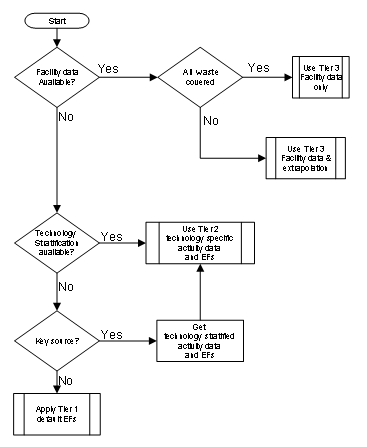 Tier 1 default approachAlgorithmThe Tier 1 approach for emissions from  uses the general equation:	(1)This equation is applied at the national level, using national Default emission factorsTable 3-1 presents the Tier 1 default particulate emission factors for . These emission factors are calculated using equation 2 and default data described in subsection 3.3 of this present chapter (US EPA, 2006). Table 3-1	Tier 1 emission factors for source category 5.A Solid waste disposal on landParticulate uncertainty estimates are calculated as ‘worst case’ examples. The lower boundaries are calculated as wet fly ash (27 % moisture content (M)) at a wind speed of only 0.6 m/s (U). The upper boundaries are calculated as dry slag (3.6 % moisture content) at a wind speed of 6.7 m/s.3Activity dataThis information is available from the national statistics agencies, environmental agenciesthrough direct contact with the landfill site operatorsTier 2 technology-specific approachNo  for .Tier 3 emission modelling and use of facility dataartic emissions from waste handling  equation (US EPA, 2006, chapter 13.2.4). This formula estimates emissions from any related operation: 			()E: emission factor (kg/Mg)
k: particle size multiplier; k (PMTSP) = 0.74, k (PM10) = 0.35 and k (PM2.5) = 0.053
U: mean wind speed (m/s)
M: material moisture content (%)If specific parameters are available, countries should use these to apply with the Tier 3 method. The following factors are standard assumptions and standard values; if no country specific information is available for U and/or M the Tier 1 emission factors should be used instead. According to US EPA (2006) the wind speed varies from 0.6-6.7 m/s, the default average wind speed is set to:U = 6.7 m/s This upper range for equation 2 will be too high for many areas. If a country specific mean wind speed is available this should be applied. According to US EPA (2006) table 13.2.4-1, the moisture content for municipal solid waste landfills can vary from 2.3 % (low end range for slag) to 29 % (high end range for fly ash). The average moisture content for miscellaneous fill materials is set to:M = 11 % If a country specific average moisture content is available this should be applied.Data qualityNo specific issues.ReferencesIPCC (2006). 2006 IPCC Guidelines for National Greenhouse Gas Inventories, prepared by the National Greenhouse Gas Inventories Programme, Eggleston H.S., Buendia L., Miwa K., Ngara T. and Tanabe K. (eds). Published: IGES, Japan, (https://www.ipcc-nggip.iges.or.jp/public/2006gl/ (accessed 5 June 2019).UK Inventory (2004). United Kingdom Air Pollutant Emission Inventory.US EPA (1990). Air Emissions Species Manual, Volume 1: Volatile Organic Compounds Species profiles, second edition, EPA-4502-90-001a, United States Environmental Protection Agency, Office of Air Quality Planning and Standards, January 1990.US EPA (2006). AP42 Fifth Edition, Compilation of Air Pollutant Emissions Factors, Volume 1: Stationary Point and Area Sources, (https://www.epa.gov/air-emissions-factors-and-quantification/ap-42-compilation-air-emissions-factors), accessed 19 July 2019.Point of enquiryEnquiries concerning this chapter should be directed to the relevant leader(s) of the Task Force on Emission Inventories and Projection’s expert panel on combustion and industry. Please refer to the TFEIP website (www.tfeip-secretariat.org/) for the contact details of the current expert panel leaders.CategoryCategoryTitleNFR:5.A olid waste disposal on land SNAP:090401090402090403ISIC: VersionGuidebook Tier 1 default emission factorsTier 1 default emission factorsTier 1 default emission factorsTier 1 default emission factorsTier 1 default emission factorsTier 1 default emission factorsCodeNameNameNameNameNFR Source Category5.ASolid waste disposal on landSolid waste disposal on landSolid waste disposal on landSolid waste disposal on landFuelNANANANANANot applicableNOx, SO2, Pb, Cd, As, Cr, Cu, Ni, Se, Zn, PCB, PCDD/F, Benzo(a)pyrene, Benzo(b)fluoranthene, Benzo(k)fluoranthene, Indeno(1,2,3-cd)pyrene, HCB, BC, HCHNOx, SO2, Pb, Cd, As, Cr, Cu, Ni, Se, Zn, PCB, PCDD/F, Benzo(a)pyrene, Benzo(b)fluoranthene, Benzo(k)fluoranthene, Indeno(1,2,3-cd)pyrene, HCB, BC, HCHNOx, SO2, Pb, Cd, As, Cr, Cu, Ni, Se, Zn, PCB, PCDD/F, Benzo(a)pyrene, Benzo(b)fluoranthene, Benzo(k)fluoranthene, Indeno(1,2,3-cd)pyrene, HCB, BC, HCHNOx, SO2, Pb, Cd, As, Cr, Cu, Ni, Se, Zn, PCB, PCDD/F, Benzo(a)pyrene, Benzo(b)fluoranthene, Benzo(k)fluoranthene, Indeno(1,2,3-cd)pyrene, HCB, BC, HCHNOx, SO2, Pb, Cd, As, Cr, Cu, Ni, Se, Zn, PCB, PCDD/F, Benzo(a)pyrene, Benzo(b)fluoranthene, Benzo(k)fluoranthene, Indeno(1,2,3-cd)pyrene, HCB, BC, HCHNot estimatedPollutantValueUnit95% confidence interval95% confidence intervalReferencePollutantValueUnitLowerUpperReferenceTSP0 463g/Mg0.0062.21US EPA (2006)PM100 219g/Mg0.0031.05US EPA (2006)PM2.50 033g/Mg0.00040.16US EPA (2006)Notes: Notes: Notes: Notes: Notes: Notes: 